Как защитить детей от эмоционального насилия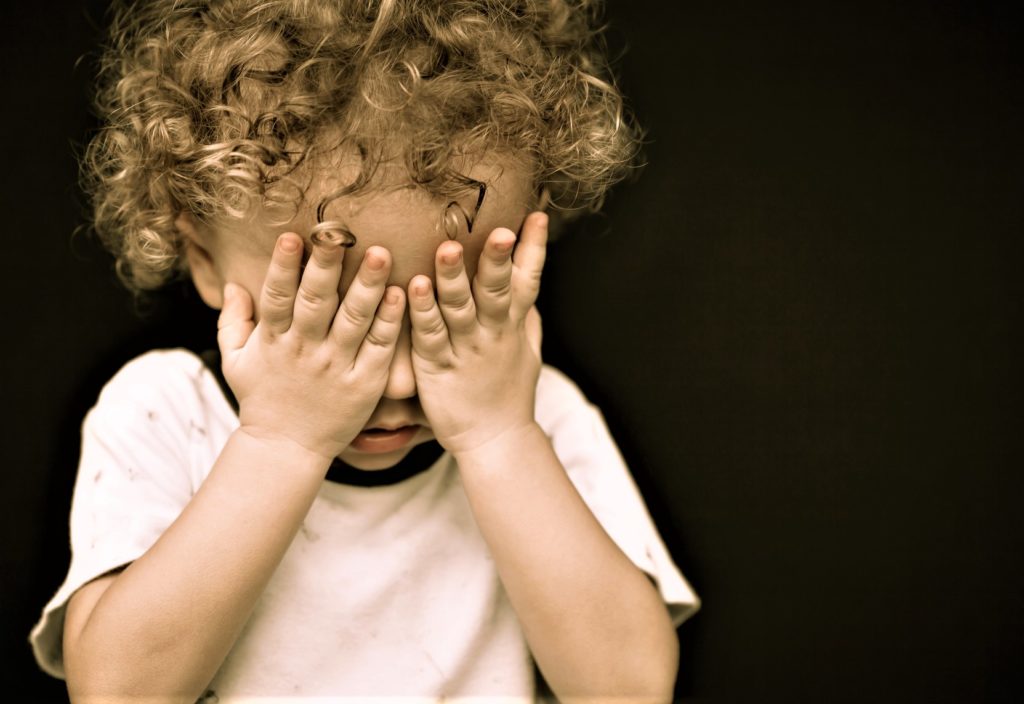  Как не странно, но именно эмоциональное насилие над ребенком является самым страшным и жестоким. Данному виду преступления реже всего уделяют внимание, о нем не упоминается так часто как о других формах жестокого обращения с детьми. Формы эмоционального насилия:отталкивание ребенка. Зачастую происходит, когда ребенок в семье нежелателен. Малышу всячески показывают, что он никому не нужен, к нему не проявляют любви, должного внимания, нежности, заботы. Его стараются не слышать и делают вид, что не замечаютигнорирование ребенка. Если эмоциональные потребности взрослых не удовлетворены, они, как правило, не обращают внимания на эмоциональные потребности ребенка. Пониженный интерес к чаду, а временами и полное его отсутствие, равнодушие и безынициативность вгоняют ребенка в тоску, одиночество и депрессивное состояние изолирование ребенка. Принуждение ребенка отправляться в свою комнату каждый раз после непослушания, провинности и прочих неугодных родителям действий вызывает социальную деградацию малыша. Если после малейшего нарушения правил установленных родителями ребенку приходится сидеть взаперти, а на прогулки с друзьями накладывается запрет, постепенно он деградирует, теряет способность к общениюэксплуатация ребенка. Дети, подвергшиеся насилию методом эксплуатации, лишаются детства, положенного им развлечения и радости. Они рано становятся взрослыми. Эксплуатация ребенка подразумевает собой использование детских сил для выполнения взрослых обязанностей, например ведения домашнего хозяйства, воспитание младших братьев и сестер, тяжелый физический труд, приносящий прибыль запугивание ребенка. Постоянные угрозы со стороны взрослых делают ребенка пугливым и недоверчивым. Как правило, малыш носит все свои эмоции и переживания глубоко в себе и боится рассказать кому- либо о том, что ему угрожают. Угрозы могут быть самого разного характера – угроза убить, покалечить, отправить в детский дом, психиатрическую больницу. Если угрозу осуществляет посторонний человек, то порой бывает достаточно сказать ребенку о том, что та или иная проделка будет известна его родителям, если он не выполнит, то, что от него требуется. Как защитить ребенка от насилия такого рода? Родителям в первую очередь необходимо научиться слушать и понимать свое чадо. Наказание при помощи изоляции ребенка и избиения ни к чему хорошему не приведут. Возникнет лишь еще больше проблем, как в отношениях, так и личной жизни малыша. Помните что каждый ваш неверный шаг, каждое небрежно брошенное слово навсегда останутся в сердце ребенка и непременно дадут о себе знать если не сразу, то через много-много лет. Любовь, доверие, внимание, понимание, нежность, родительская забота – это и есть защита детей от насилия. Помните, что ваш малыш вам доверяет, так не подведите же его доверия, не пытайтесь разбить, лучше найдите ключ к его сердцу